OHIO3 S3 SRC БОТИНКИ ИЗ НАТУРАЛЬНОЙ КОЖИ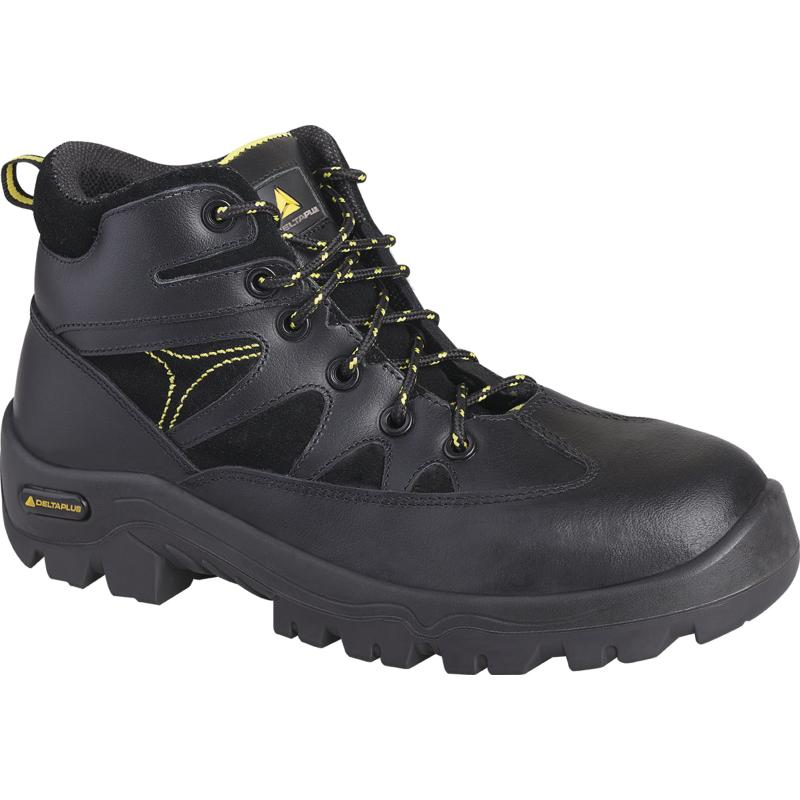 Цвет: черныйРазмер: 36/37/38/39/40/41/42/43/44/45/ 46/47СПЕЦИФИКАЦИЯБотинки из натуральной кожи. Влагонепроницаемые. Композитный защитный подносок. Литьевой метод крепления подошвы. Подошва двухслойная, устойчивая к проколам (вшитая композитная стелька) и к скольжению (тест SRC). Съемная формованная стелька. Без металлических компонентов.Верх: телячья кожаПодкладка: полиэстерПодошва: двухслойный полиуретанСтелька: полиамид на EVAВес – 684 гр.ОСНОВНЫЕ ПРЕИМУЩЕСТВА ТОВАРА ДЛЯ ПОЛЬЗОВАТЕЛЯРельефный рисунок подошвы с шипами для оптимального сцепления на поверхностях всех видов, трехступенчатое поперечное сцепление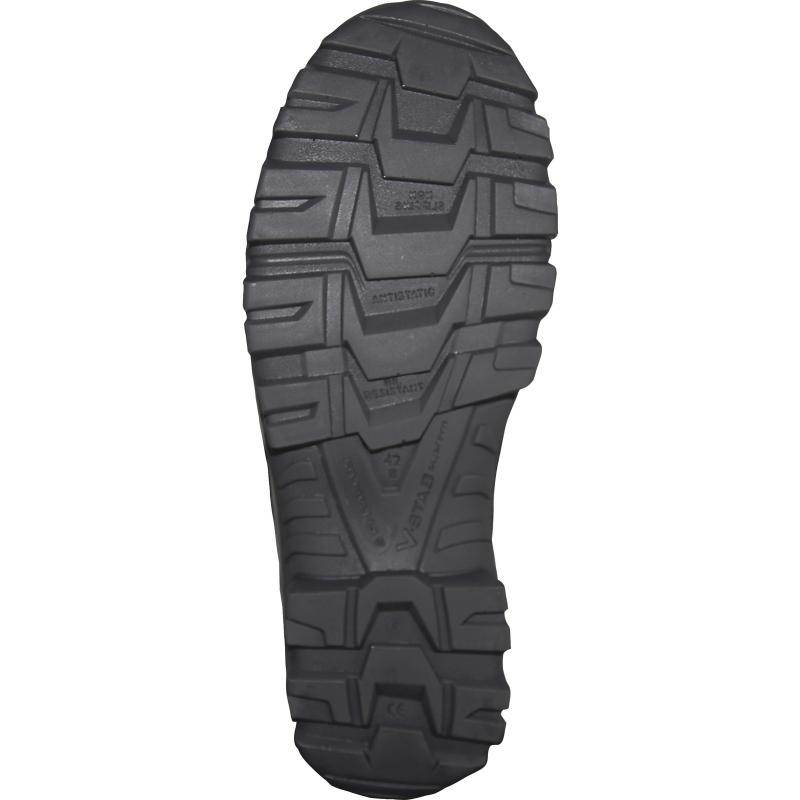 Подошва композитная с защитой от прокалывания, очень гибкая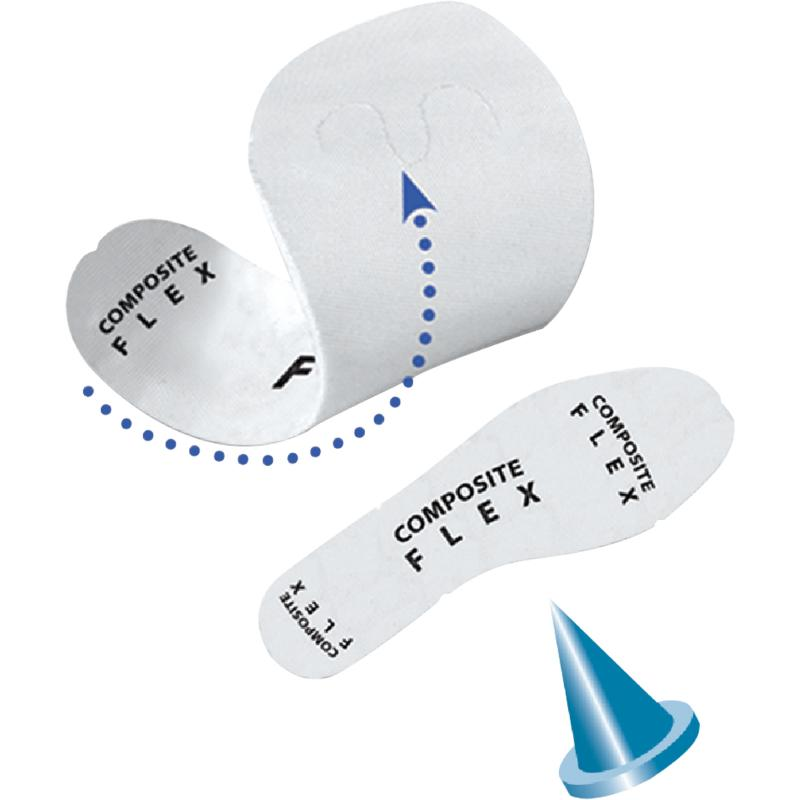 Композитный подносок (непроводящий материал) – легче, чем металл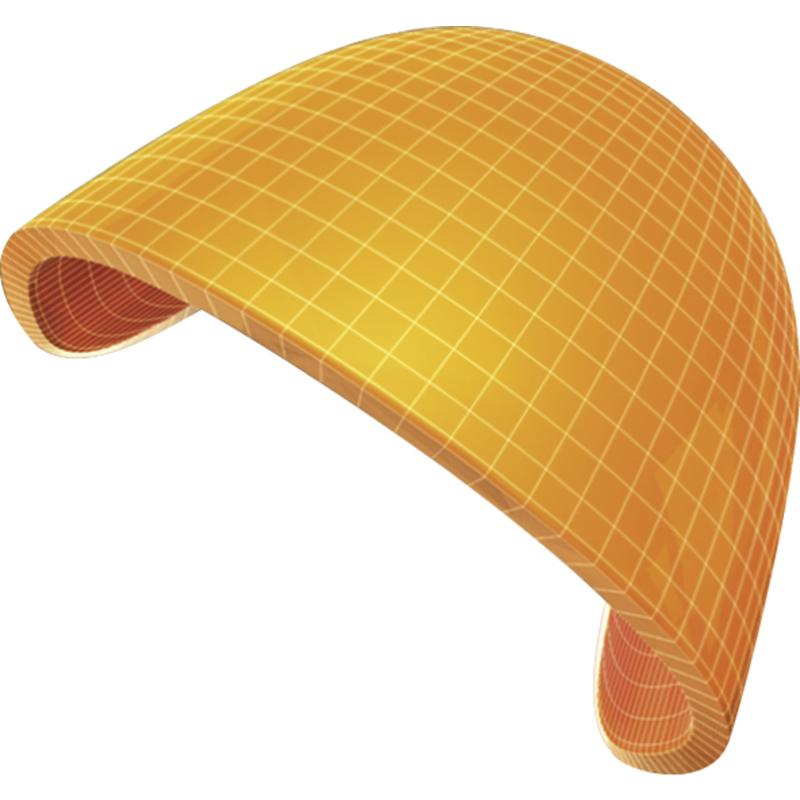 В обуви не содержится ни одной металлической детали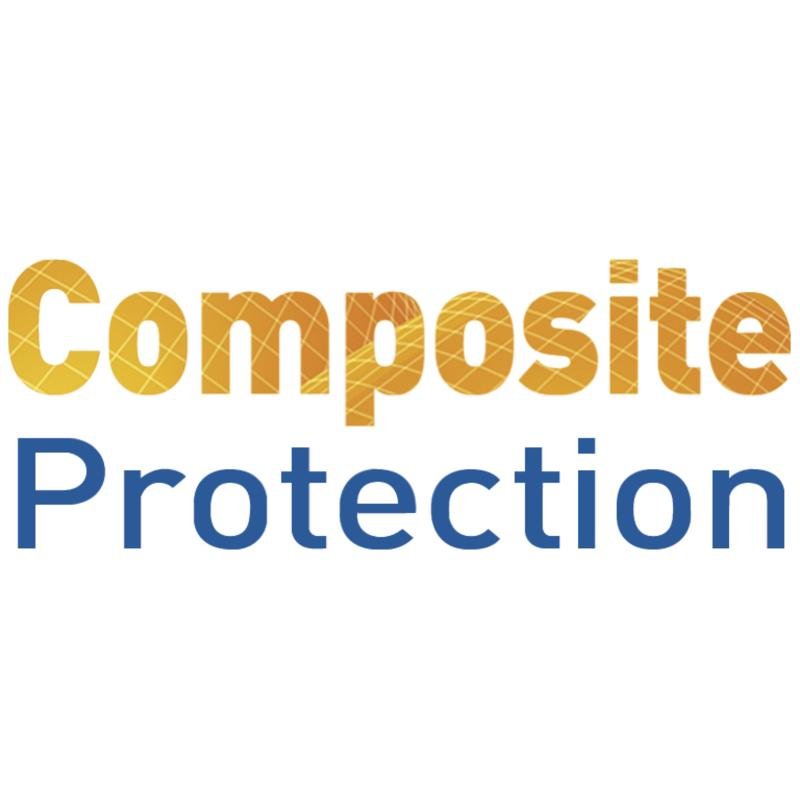 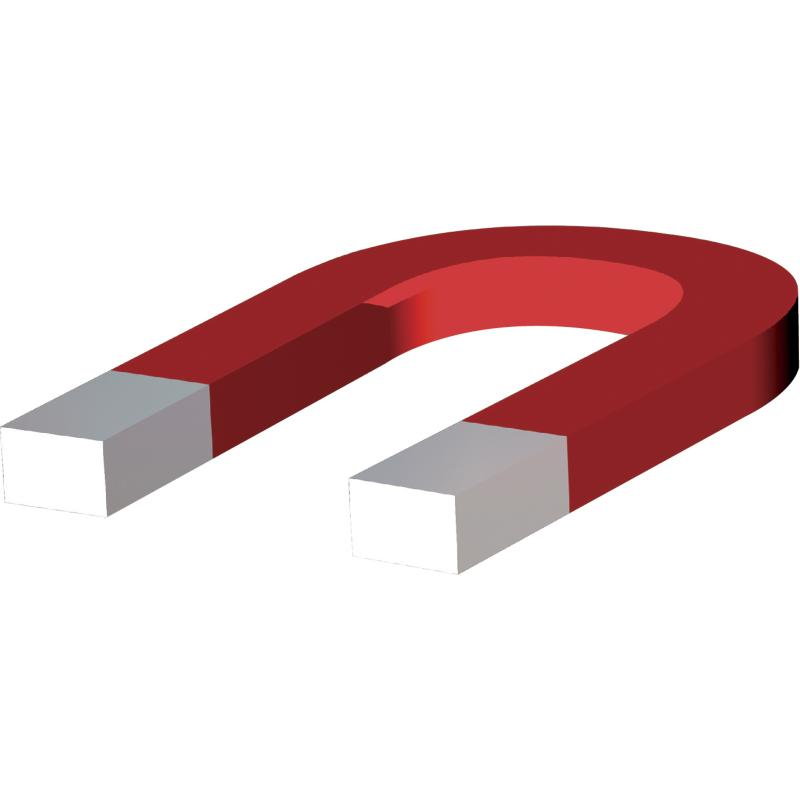 